домик для скворцав голубенькой рубашке бежит по дну овражкапервый весенний цветокдомик из веток и прутьев на ветке деревастучит тихонечко она,
а всему городу слышна 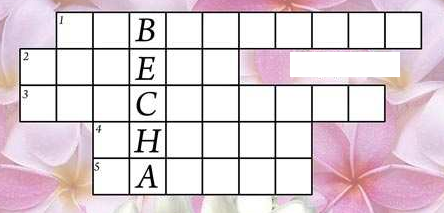 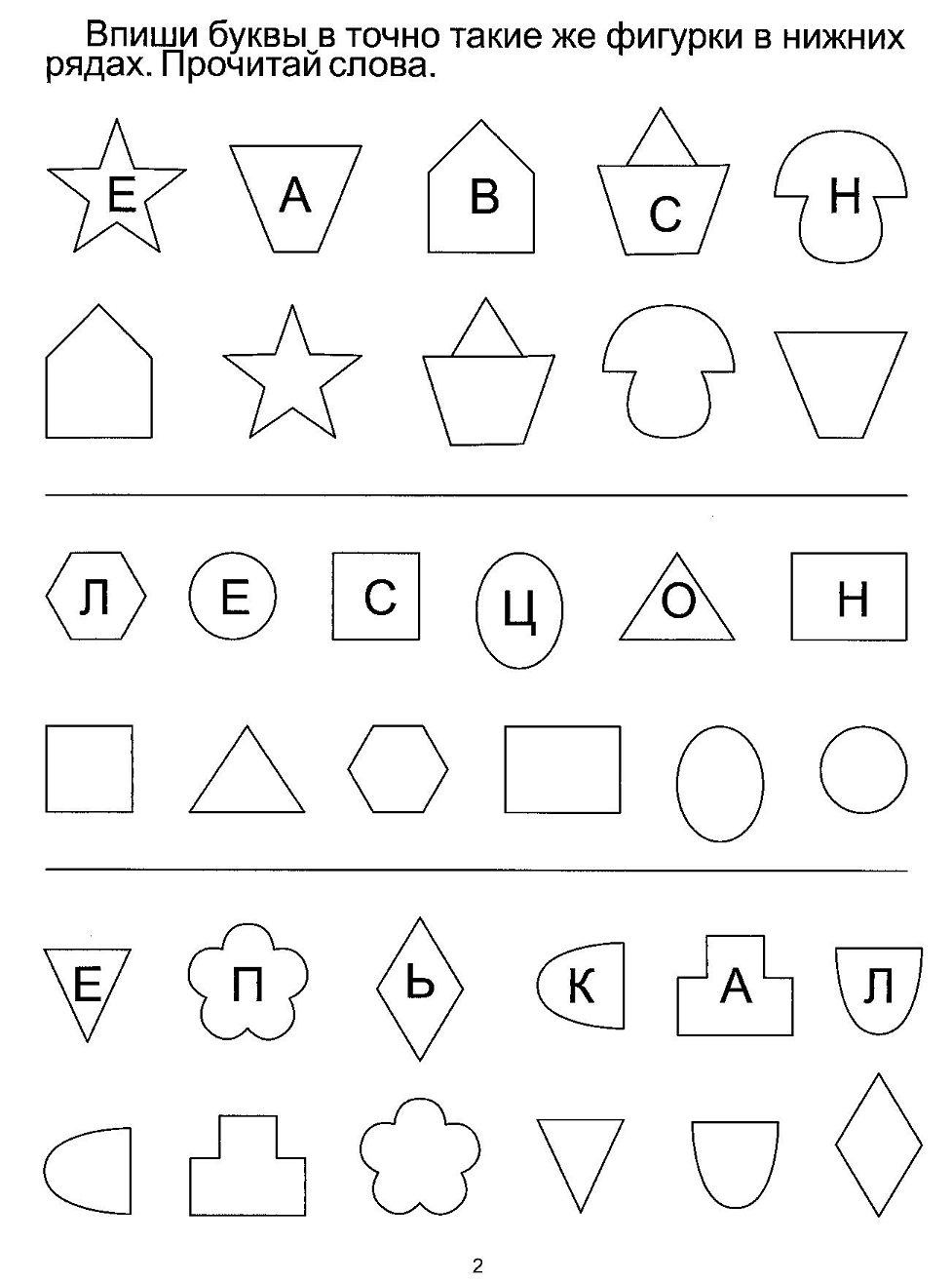 